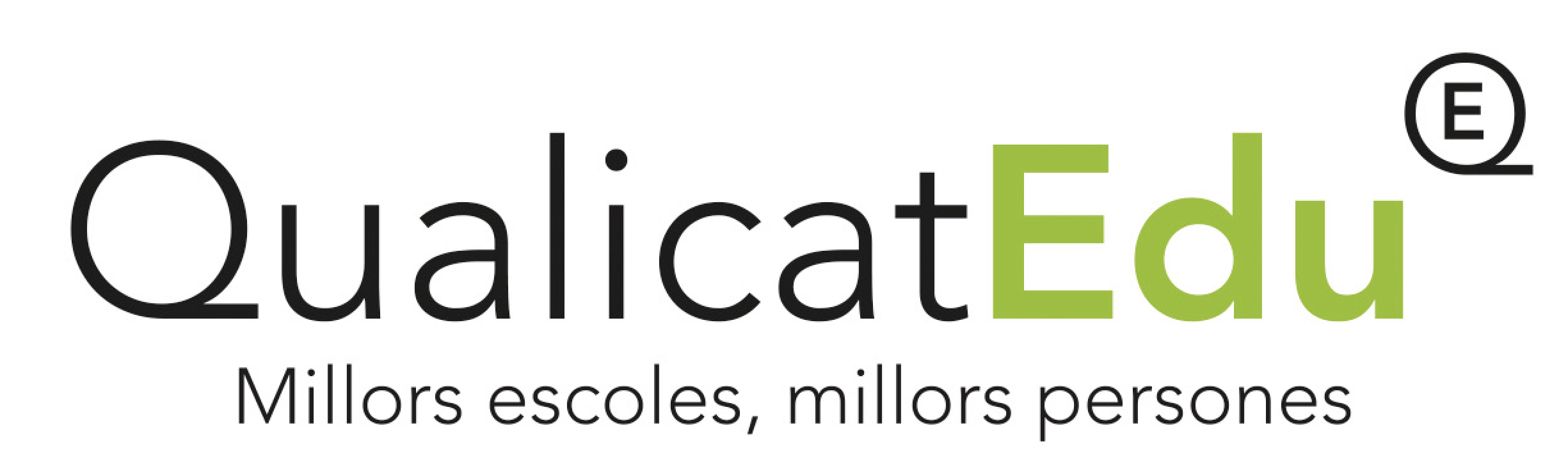 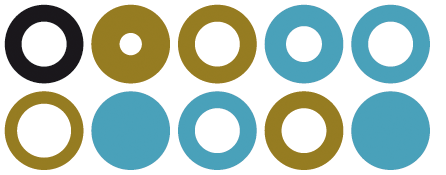 MEMÒRIAconceptualPER AL RECONEIXEMENT DE L’EXCEL·LÈNCIA EDUCATIVA  BASAT EN EL MODEL e2cat – 2020Institut Xx YyyyRealitzat  a (població), el dia xx de (mes) de 201zÍNDEX:INTRODUCCIÓ I ANTECEDENTS	3ANTECEDENTS EN RELACIÓ A LA QUALITAT I FITES ASSOLIDES	3MISSIÓ, VISIÓ, VALORS I OBJECTIUS ESTRATÈGICS	4DESCRIPCIÓ DE L’ORGANITZACIÓ, EL SEU ENTORN I GRUPS D’INTERÈS	4EIX 1: Lideratge i Estratègia	5EIX 2: Persones	7EIX 3: Recursos	9EIX 4: Interacció amb els grups d’interès i l’entorn	11EIX 5: Ensenyament i aprenentatge	13EIX 6: Resultats	15PLA DE MILLORA DEL CENTRE	19ANNEXOS:	20PLA DE MILLORA DEL CENTRE(Breu descripció de les tres principals accions de millora dutes a terme el darrer curs i del seu èxit en la implantació)( NOTA: Aquesta relació d’accions del pla de millora ha d’ocupar un màxim de 2 pàgines)NOTA: El centre pot adjuntar, com annexes, els QCI-R i QCI-SiA del seu PE per evidenciar l’avenç cap a l’excel·lència dels seus resultats. ANNEXOS:Estructura organitzativaMapa de processosLlistat de fets clau I fites assolides del centreReptes que es proposa el centre.Tractament dels grups d’interès actuals.Nous segments de la població als qual es vol oferir el servei del centre.Avantatges competitives i factors clau d’èxit amb els que compta el centre.Nous serveis que es proposa oferir el centre.Oferta actual de productes/serveisD’altres que el centre consideri.A TENIR EN COMPTE:Format: Marges 2 cm, lletra arial 11, justificat, interlineat 1,15, DIN A4.Extensió: Extensió màxima de 50 fulls i un annex de 20 pàgines.Paginació: pàgines numerades indicant el total de pàgines.Presentació de resultats:Hem de fer una selecció d’aquells indicadors que demostrin que els resultats de les accions desplegades mantenen una tendència positiva al llarg de tres cursos, s’assoleixen els objectius definits, són objecte, dins de l’anàlisi, d’una comparació dins i/o fora del centre. Per últim, cal que els resultats siguin efecte de les causes determinades per les nostres accions.Les gràfiques resulten més fàcils d’interpretar per a un observador extern que les dades d’una taula. En el cas de dades objecte de protecció, es poden presentar en percentatges d’increment respecte d’un any base.Cal assegurar que les dades són consistents, que l’indicador abasta les àrees més importants del centre i estan segmentats per grups d’interès.Hi ha d’haver tendències d’almenys 3 cursos, identificar l’objectiu previst i el resultat assolit, hem de posar les dades amb les que fem benchmarking.Cal que els resultats siguin efecte de les causes determinades per les nostres accions.REQUISITS DEL CONTRAST EXTERN:Cal presentar la sol·licitud, almenys, amb un mes d’antelació a la dat sol·licitada.Haver assolit, almenys, dos cicles de certificació ISO 9001.Haver fet l’autoavaluació i posat en marxa un Pla de millores, o actuació o estratègic.Cal haver obtingut, almenys, +300 en l’autoavaluació.Lliurar la memòria e2cat amb l’evidència d’haver aplicat els requisits del model REDAR en tots els eixos i resultats.El vist i plau del coordinador de qualitat del centre, la validació del coordinador/a de Xarxa corresponent (membres del PQiMC) i l’acceptació de l’entitat acreditadora autoritzada.DESPLEGAMENT DEL PROCÉS:Assignació equip avaluador per part de l’entitat acreditadora autoritzada.Un avaluador sènior llicenciat EFQM.Un equip d’avaluadors júniors amb formació acreditada en el model.Revisió de la memòria.Planificació de la visita al centre.Visita del centre, contrast i lliurament d’informe preliminar.Realització de l’informe final. Reunió de consens.Lliurament de l’informe al centre.Atorgament del certificat corresponent.INTRODUCCIÓ I ANTECEDENTSNomAdreça i àmbit socioeconòmicEstructura i organitzacióEtapes, cursos i activitats que realitza el centrePersones de l’organitzacióPressupost, equipaments significatius i inversionsÀmbit d’actuació i centres de treball, si escauAltresANTECEDENTS EN RELACIÓ A LA QUALITAT I FITES ASSOLIDESHistòriaCamí a la qualitatCamí a l’excel·lènciaCertificacions, premis i reconeixementsSituació actualVisió de futurMISSIÓ, VISIÓ, VALORS I OBJECTIUS ESTRATÈGICSMissió i revisionsValors i com es treballenFactors clau que determinen l’èxit del centreRelació d’objectius Estratègia i accions destacadesExplicar els fets més destacables de la cadena de valor –processos clau d’ensenyament i aprenentatge-Factors clau d’èxit i avantatges diferencials respectes d’altres centresCarta de serveisProcés de revisió, millora i presa de decisionsDESCRIPCIÓ DE L’ORGANITZACIÓ, EL SEU ENTORN I GRUPS D’INTERÈSEstructura organitzativa. Responsabilitats i funcionament. Comunicació interna.Tractament i actuació amb els grups d’interèsAnteriors plans estratègicsAnàlisi i diagnòstic de l’entorn general i específicAlumnat potencial al qual s’adreça el centreIntegració en l’entornResponsabilitat social corporativaResponsabilitat ambientalInteracció municipiInteracció empresesInteracció InstitucionsComunicació amb les partsProjectes compartitsInserció laboralBorsa de treballRadar tecnològicGestió del coneixement i la innovacióAltresEIX 1: Lideratge i Estratègia Lideratge i ValorsEstratègiaEstructura i organitzacióComunicació i transparènciaIntroducció:És un espai on cal escriure un fragment introductori a la manera com el centre desplega aquest eix. És important que serveixi per globalitzar i donar un sentit integrador de les polítiques que determina el centre en el desplegament de l’eix.1.1 Lideratge i Valors1.1 Lideratge i Valors1.1 Lideratge i Valors1.1 Lideratge i ValorsEnfocamentsDesplegamentsEvidènciesResultats1.2 Estratègia1.2 Estratègia1.2 Estratègia1.2 EstratègiaEnfocamentsDesplegamentsEvidènciesResultats1.3 Estructura i Organització1.3 Estructura i Organització1.3 Estructura i Organització1.3 Estructura i OrganitzacióEnfocamentsDesplegamentsEvidènciesResultats1.4 Comunicació1.4 Comunicació1.4 Comunicació1.4 ComunicacióEnfocamentsDesplegamentsEvidènciesResultatsEIX 1:Lideratge i Estratègia PUNTS FORTS I FEBLESPUNTS FORTSÀREES DE MILLORAPUNTS FORTS I FEBLESDestacar aquelles àrees de les quals el centre es troba especialment satisfet pel que fa als resultats i evolució. També quan siguin aspectes propis del centre ben dissenyats i amb bons resultats.Aquí farem esment d’aquelles àrees encara no-desplegades o que presenten resultats no-acceptables pel centre. També les àrees que el centre vol impulsar fruit de la seva estratègia.Altres enfocaments aplicables a aquest eixCom es despleguenQuin resultat obtenenEIX 2: Persones Formació i competènciaPlanificació i gestió de l’equip humàAlineament i participacióReconeixementIntroducció:2.1 Formació i competència2.1 Formació i competència2.1 Formació i competència2.1 Formació i competènciaEnfocamentsDesplegamentsEvidènciesResultats2.2 Planificació i gestió de l’equip humà2.2 Planificació i gestió de l’equip humà2.2 Planificació i gestió de l’equip humà2.2 Planificació i gestió de l’equip humàEnfocamentsDesplegamentsEvidènciesResultats2.3 Alineament i participació2.3 Alineament i participació2.3 Alineament i participació2.3 Alineament i participacióEnfocamentsDesplegamentsEvidènciesResultats2.4 Reconeixement2.4 Reconeixement2.4 Reconeixement2.4 ReconeixementEnfocamentsDesplegamentsEvidènciesResultatsEIX 2: PersonesPUNTS FORTS I FEBLESPUNTS FORTSÀREES DE MILLORAPUNTS FORTS I FEBLESAltres enfocaments aplicables a aquest eixCom es despleguenQuin resultat obtenenEIX 3: RecursosEconòmics Equipaments i tecnologiaEdifici, infraestructura i seguretatInformació i coneixementIntroducció:3.1 Econòmics3.1 Econòmics3.1 Econòmics3.1 EconòmicsEnfocamentsDesplegamentsEvidènciesResultats3.2 Equipaments i tecnologia3.2 Equipaments i tecnologia3.2 Equipaments i tecnologia3.2 Equipaments i tecnologiaEnfocamentsDesplegamentsEvidènciesResultats3.3 Edifici, infraestructura i seguretat3.3 Edifici, infraestructura i seguretat3.3 Edifici, infraestructura i seguretat3.3 Edifici, infraestructura i seguretatEnfocamentsDesplegamentsEvidènciesResultats3.4 Informació i coneixement3.4 Informació i coneixement3.4 Informació i coneixement3.4 Informació i coneixementEnfocamentsDesplegamentsEvidènciesResultatsEIX 3: RecursosPUNTS FORTS I FEBLESPUNTS FORTSÀREES DE MILLORAPUNTS FORTS I FEBLESAltres enfocaments aplicables a aquest eixCom es despleguenQuin resultat obtenenEIX 4: Interacció amb els grups d’interès i l’entornContext i grups d’interèsAliancesResponsabilitat social i ambientalCreativitat i innovacióIntroducció:4.1 Context i grups d’interès4.1 Context i grups d’interès4.1 Context i grups d’interès4.1 Context i grups d’interèsEnfocamentsDesplegamentsEvidènciesResultats4.2 Aliances4.2 Aliances4.2 Aliances4.2 AliancesEnfocamentsDesplegamentsEvidènciesResultats4.3 Responsabilitat social i ambiental4.3 Responsabilitat social i ambiental4.3 Responsabilitat social i ambiental4.3 Responsabilitat social i ambientalEnfocamentsDesplegamentsEvidènciesResultats4.4 Creativitat i innovació4.4 Creativitat i innovació4.4 Creativitat i innovació4.4 Creativitat i innovacióEnfocamentsDesplegamentsEvidènciesResultatsEIX 4: Grups d’interès i entornPUNTS FORTS I FEBLESPUNTS FORTSÀREES DE MILLORAPUNTS FORTS I FEBLESAltres enfocaments aplicables a aquest eixCom es despleguenQuin resultat obtenenEIX 5: Ensenyament i aprenentatge5.1 Identificació de necessitats educatives i d’aprenentatge5.2 Disseny, innovació i planificació educativa5.3 Ensenyament, aprenentatge i avaluació5.4 Orientació educativa i acció tutorialIntroducció:5.1 Identificació de necessitats educatives i d’aprenentatge5.1 Identificació de necessitats educatives i d’aprenentatge5.1 Identificació de necessitats educatives i d’aprenentatge5.1 Identificació de necessitats educatives i d’aprenentatgeEnfocamentsDesplegamentsEvidènciesResultats5.2 Disseny, innovació i planificació educativa5.2 Disseny, innovació i planificació educativa5.2 Disseny, innovació i planificació educativa5.2 Disseny, innovació i planificació educativaEnfocamentsDesplegamentsEvidènciesResultats5.3 Ensenyament, aprenentatge i avaluació5.3 Ensenyament, aprenentatge i avaluació5.3 Ensenyament, aprenentatge i avaluació5.3 Ensenyament, aprenentatge i avaluacióEnfocamentsDesplegamentsEvidènciesResultats5.4 Orientació educativa i acció tutorial5.4 Orientació educativa i acció tutorial5.4 Orientació educativa i acció tutorial5.4 Orientació educativa i acció tutorialEnfocamentsDesplegamentsEvidènciesResultatsEIX 5: Ensenyament i aprenentatgePUNTS FORTS I FEBLESPUNTS FORTSÀREES DE MILLORAPUNTS FORTS I FEBLESAltres enfocaments aplicables a aquest eixCom es despleguenQuin resultat obtenenEIX 6: Resultats6.1 Estratègics i de processos: Estratègia i processos. Innovació6.2 Claus: Alumnat, persones i educatiusIntroducció resultats estratègics i de processos:6.1.1 RESULTATS ESTRATÈGICS I DE PROCESSOSIndicadors, objectius prevists, gràfics comparatius, tendènciesAnàlisi6.1.2 RESULTATS INNOVACIÓIndicadors, objectius prevists, gràfics comparatius, tendènciesAnàlisiIntroducció resultats claus:6.2.1 RESULTATS EN ALUMNATIndicadors, objectius prevists, gràfics comparatius, tendènciesAnàlisi6.2.2 RESULTATS EN LES PERSONESIndicadors, objectius prevists, gràfics comparatius, tendènciesAnàlisi6.2.3 RESULTATS EN EL SERVEI EDUCATIUIndicadors, objectius prevists, gràfics comparatius, tendènciesAnàlisiAltres resultats destacablesSegmentTendènciesObjectiusBenchmarkingRelació causa-efecteEIX 6:  Resultats: anàlisi globalPUNTS FORTS I FEBLESPUNTS FORTSÀREES DE MILLORAPUNTS FORTS I FEBLESAnàlisi global:TendènciesComparacions i relacionscausa -efecteNous EnfocamentsAPRENENTAGE, MILLORA CONTÍNUA I INNOVACIÓACCIÓNOM DE L’ACCIÓRESPONSABLE DESCRIPCIÓDATA FINALINDICADORS DE SEGUIMENTEIXRELACIONAT 